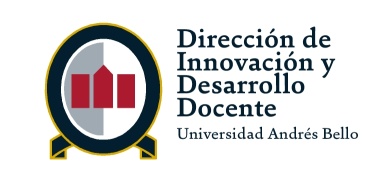 Escuela de Ayudantes 2015 Dirección de Innovación y Desarrollo Docente (DIDD).Universidad Andrés BelloFicha de Postulación.Nombre completo: Email (puede agregar más de un correo): Teléfono: RUT: Facultad donde imparte ayudantía: Escuela donde imparte ayudantía: Sede donde imparte ayudantía:Asignatura(s) que dicta: Número de horas de ayudantía a la semana: Años de experiencia como ayudante:Describa cuáles son sus principales labores como ayudante:La DIDD le agradece su interés en participar en este programa. El resultado de su postulación será comunicado por mail. 